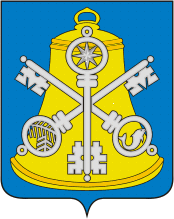 Собрание Корсаковского городского округаРЕШЕНИЕОт        31.10.2019      №   88/10-23   	       23-е   заседание    6-го    созываО составе постоянной комиссии по жилищно-коммунальным вопросам и тарифной политике	На основании части 6 статьи 28, статьи 36 Устава муниципального образования «Корсаковский городской округ» Сахалинской области, статьи 14 Регламента Собрания Корсаковского городского округа (в редакции решения Собрания от 25.12.2018 № 65/12-17), личных заявлений депутатов Вдовина Д.А., Копанец Е.Н., Хмыз А.В. Собрание РЕШИЛО:1. Ввести в состав постоянной комиссии по жилищно-коммунальным вопросам и тарифной политике депутатов Собрания Корсаковского городского округа 6-го созыва:- Вдовина Дмитрия Александровича;- Копанец Елену Николаевну;- Хмыз Андрея Владимировича.2. Настоящее решение вступает в силу со дня его принятия.3. Опубликовать настоящее решение на сайте Собрания Корсаковского городского округа в информационно-телекоммуникационной сети «Интернет».4. Контроль за исполнением настоящего решения возложить на Дорошенко А.А., заместителя председателя Собрания Корсаковского городского округа.Председатель СобранияКорсаковского городского округа                                                                                 Л.Д. Хмыз